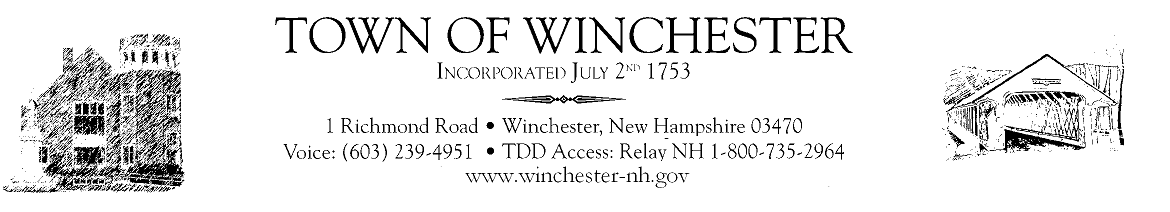 NOTICE OF REQUEST FOR STATEMENTS OF QUALIFICATIONS FOR ENGINEERING SERVICESThe Town of Winchester is in the process of obtaining Statements of Qualifications from qualified engineering firms detailing the firms’ qualifications, technical expertise, management and staffing capabilities, references, and related prior experience. Required professional services will include but are not limited to preliminary engineering services, design- and construction-related services, preparation of bidding and contract documents, participation in the evaluation of bids received, and monitoring and inspection of construction activities to ensure compliance with plans and specifications associated for wastewater projects.Procurement of said services will be in accordance with elements of the procurement process in 40 U.S.C. § 1101-1104. Qualified firms/candidates interested in being considered for this project must submit Statements of Qualifications containing each of:  (1) letter of interest; (2) statement of qualifications and experience of staff persons who will be involved with the project; (3) references; (4) related prior experience; (5) listed on NH DES Roster of Prequalified Consulting Engineers in Category 2 – Pollution Control, including treatment; and (6) meet the Town’s insurance requirements. Submit the requested information to the Town of Winchester located at 1 Richmond Road, Winchester, NH 03470 or kminer@winchester.nh.gov; no later than 4:00pm on January 23, 2023, in order to receive consideration.Attention is directed to the fact that the proposed project(s) may be undertaken with a variety of Federal and state funds and that all work will be performed in accordance with the regulations issued by such agencies and the State of New Hampshire pertaining thereto.The Town of Winchester shall evaluate the statements of qualifications and performance data and other material submitted by interested firms and select a minimum of three firms which are best qualified to perform the desired services. Interviews with each firm selected shall be conducted, which may include discussions regarding anticipated concepts and proposed methods of approach. The Town of Winchester shall rank, in order of preference, these three professional firms deemed to be the most highly qualified to provide the services required and shall commence scope of services and price negotiations with the highest qualified professional firm for engineering services.